EĞİTİM AMAÇLI BİLGİSAYAR ALIMI TEKNİK ŞARTNAMESİ (Taşınabilir Notebook) (Lise)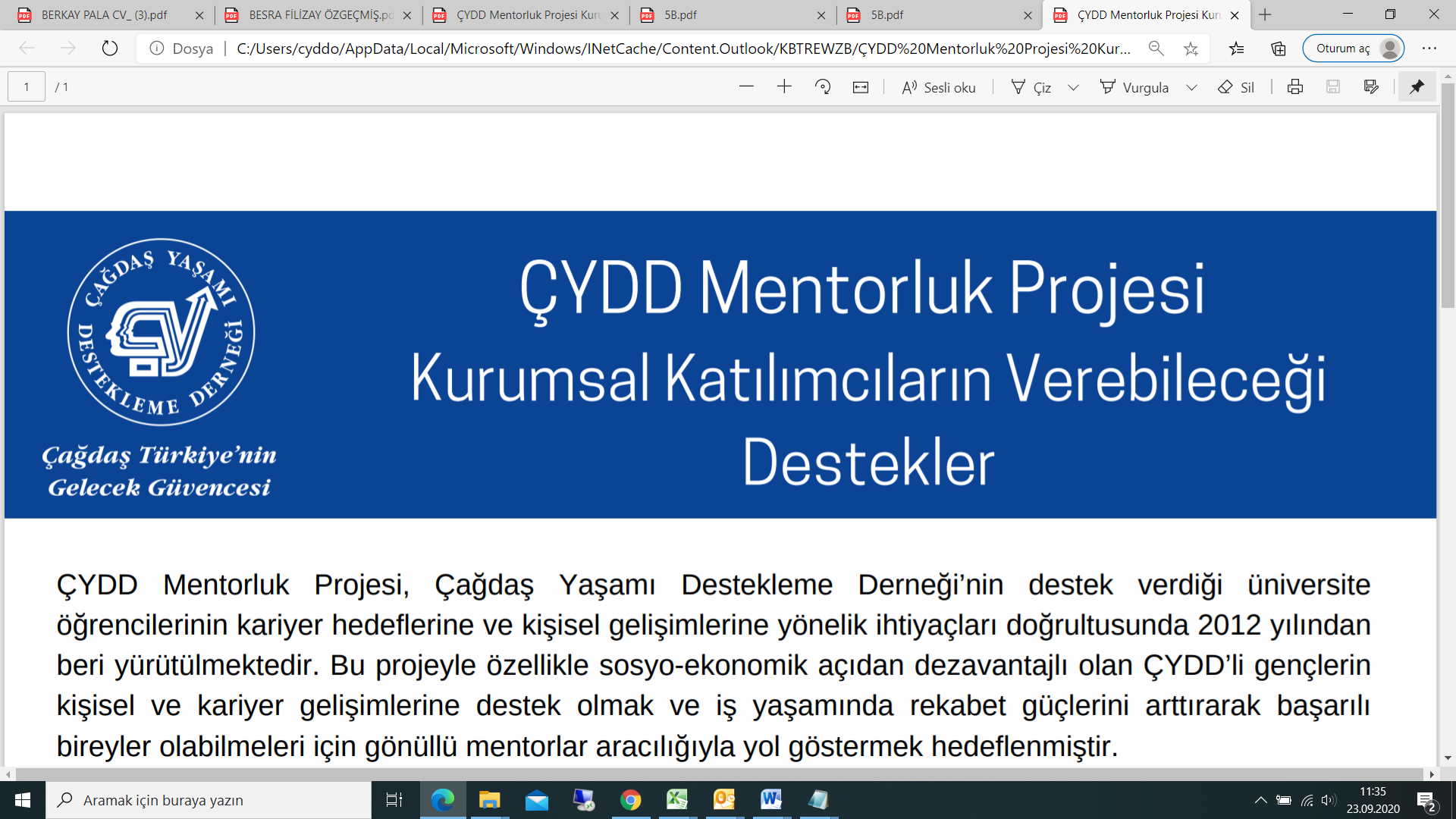 HAZİRAN 2021AMAÇÇağdaş Yaşamı Destekleme Derneği olarak, lise öğrencilerine eğitim amaçlı olarak 2.000 (iki bin) adet taşınabilir notebook bilgisayar desteği vermektir.KAPSAMBu şartname, projelerde ve teknik şartnamede açıklanan, bilgisayar sisteminin gerekli ekipmanlarının temini, yazılımlarının yüklenmesi, şartnamede belirtilen süre içindeki garanti ve teknik desteğini içermektedir.Teklif edilen donanımlar ve yazılımlar ile ilgili açıklayıcı ve tanımlayıcı bilgiler verilecektir. Verilen her ürün için öğrencilere, donanımları ve üzerinde yüklü yazılımları açıklayan dokümanlar ve teknik desteğin nasıl olacağını açıklayıcı belgeler verilecektir.TEKNİK ÖZELLİKLERDONANIM:Intel Celeron N3350 İşlemci14.1'' Yüksek Kaliteli IPS Ekran4GB RAMxxMinimum 64GB Dahili Depolama Dahili Ön Kamera Bluetooth WiFi Kablosuz Bağlantı7.4v 4500mAh BataryaMini HDMI Çıkışı3.5mm AUX Girişi (Kulaklık, Hoparlör için..)1x USB 3.0 Girişi1x USB 2.0 GirişiSATA II - 2.5'' HDD Desteği64GB'a kadar TF/SD Kart Hafıza DesteğiYAZILIM:İşletim Sistemi: Windows 10 Home ( Türkçe )DAĞITIMÜrünlerin dağıtım işini, gerekli güvenlik ve sigorta kapsamı dahilinde yüklenici yapacaktır. Dağıtım listesi Dernek Genel Merkezin bildireceği Türkiye genelinde yeralan ÇYDD şubeleri olacaktır. Dağıtım süresince (veya sürenin planlanandan daha uzun olması durumunda), depolama ve güvenlik hizmetleri yüklenici tarafından karşılanacaktır. Yüklenici; dağıtım işini sözleşmenin imzalanmasından kaç gün sonra tedarik sağlayacağını teklif aşamasında bildirecektir. Bu tarih dağıtımın tamamlanması için esas olacaktır.  Firmanın bilgisayarı ilgili şubeye teslim etmesinden sonra bozuk veya kullanılamaz olduğu anlaşılan bilgisayarlar için, kullanıcı tarafından 15 gün içinde başvuru yapıldığı takdirde, başvuru tarihinden itibaren 15 gün içinde kayıtsız şartsız bir şekilde yüklenici tarafından yenisi ile değiştirilecektir. GENEL KOŞULLARTeklif edilen bilgisayarın garantisi iki (2) yıl boyunca üretici veya üreticinin taahhüt verdiği ana dağıtıcı firma tarafından sağlanmış olmalıdır. Bu garantinin şekli ve muhatabı onaylı evraklarla belgelenmiş olmalıdır.İlk 4 ay içinde, kullanıcı hatası olsun ya da olmasın (sıvı temasından kaynaklanan arızalar hariç) aynı arızanın 50 ve üzeri ayrı üründe meydana gelmesi durumunda, bu arızanın meydana geldiği ürünlerin tamamı üretimden kaynaklanan kusurlu kabul edilip, Tüketicinin Korunması Hakkında Kanun’a uygun süre içinde yenisi ile değiştirilecektir. İlk 4 aydan sonra garanti süresi boyunca oluşacak kronik arızalar için Dernek tarafından kurulacak komisyon kararına göre eğer ürün üretimden kusurlu kabul edilirse bu ürünlerin yenisi ile değiştirilmesi talep edilebilecektir.Bilgisayarlar; üzerinde kullanılacak bütün yazılımlar kurularak, gerekli güncelleme işlemleri yapılmış, kullanıcı ve ağ ayarları tamamlanmış bir halde teslim edilecektir.Bilgisayar sistemlerine ait tüm donanımların sürücüleri yüklenecektir.Bilgisayarlar, tüm aksesuarları (şarj ve adaptör dahil) ile birlikte orijinal ambalajları içerisinde verilecektir. Sözleşmenin imzalanmasından sonraki 15 gün içinde; yüklenici tarafından hazırlanacak broşür için Derneğin  onayı alınacaktır. Bu broşür, dağıtılacak olan tüm ürünlerin orijinal kutusuna koyulacaktır. Broşürün uygunluğu Dernek tarafından onaylanacaktır. Bu broşürde; Teknik servis ve diğer destek hizmetinin nerede ve nasıl olacağı, ürün tanıtımı, pratik kullanım ipuçları gibi açıklamalar bulunacaktır. Broşürlerde Derneğin kurumsal kimliği ve renkleri ön plana çıkarılacaktır. Bilgisayar ve aksesuarlarının orijinal kullanma ve bakım kılavuzu, yurt çapındaki servis merkezlerini gösterir liste ve süresi 2 (iki) yıl olarak düzenlenmiş garanti belgesi ambalajların içerisine olacaktır.Firma idari işlemlerle ilgili her türlü masrafları Dernek adına yapacaktır. Çıkabilecek masrafları teklif dosyasına dâhil edecektir. Bütün kullanıcı kılavuzları Türkçe olacaktır.Tüm ürünlerin modelleri aynı olmalıdır. Donanım özelliklerinin şartnameye uygunluğu üretici verileri ile belgelenmiş olmalıdır.Teklif kapsamındaki ürünler için garanti süresi boyunca proje yönetimiyle ilgili her türlü konu için yüklenici tarafından yetkili bir muhatap belirlenecek, Dernek ve bu muhatap arasında iletişim kurmak amacıyla sabit bir mail adresi verilecektir.İş bu teknik şartname taraflar arasında imzalanacak satış sözleşmesinin ayrılmaz bir parçasıdır. 